Σας διαβιβάζουμε το σχετικό  (1) από 30-5-2023  Πρακτικό του Κλιμακίου Ελέγχου Ποιότητας Περιβάλλοντος (ΚΕΠΠΕ) της Π.Ε. Χανίων,  το οποίο αποτελεί οριστική έκθεση  για τον έκτακτο  έλεγχο που διενεργήθηκε στη βιοτεχνία μεταλλικών κατασκευών της εταιρείας «ΚΑΝΤΗΛΙΕΡΑΚΗΣ ΜΟΝΟΠΡΟΣΩΠΗ ΙΚΕ», με τον διακριτικό τίτλο «ΜΟΡΦΟΜΕΤΑΛ ΙΚΕ», που βρίσκεται εκτός οικισμού Παπαδιανών Δ.Ε. Κεραμειών του Δήμου Χανίων, προκειμένου να εφαρμοστεί το Πλάνο Διορθωτικών Ενεργειών (Π.Δ.Ε.)  του  Κεφαλαίου Δ   αυτού,  εντός της αναφερόμενης προθεσμίας (21-04-2024). Μετά το πέρας της προθεσμίας θα πρέπει να υποβληθεί σχετική δήλωση συμμόρφωσης  στην υπηρεσία μας, η οποία θα πρέπει να περιλαμβάνει όλα τα απαραίτητα τεκμήρια για την επιβεβαίωση της υλοποίησης των ενεργειών συμμόρφωσης που αναφέρονται στο σχετ. (1) Πρακτικό. Επισημαίνεται επίσης ότι, σε περίπτωση που δεν υποβληθεί Δήλωσης Συμμόρφωσης ή  διαπιστωθεί μετά από τον έλεγχο υποβληθέντων στοιχείων ή νέας αυτοψίας ότι δεν υπάρχει συμμόρφωση με τα αναφερόμενα στο Π.Δ.Ε., θα επιβληθούν κυρώσεις σύμφωνα με την πρόβλεψη της παρ. 15α του άρθρου 20 του Ν. 4014/11 και την ενότητα (Στ) του Παραρτήματος της σχετ. (9)  Υ.Α.  Το παρόν διαβιβάζεται στη Δνση Ανάπτυξης της ΠΕ Χανίων για την ενημέρωσή της, ως αδειοδοτούσας αρχής της δραστηριότητας. 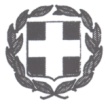 ΕΛΛΗΝΙΚΗ ΔΗΜΟΚΡΑΤΙΑΠΕΡΙΦΕΡΕΙΑ ΚΡΗΤΗΣΓΕΝΙΚΗ ΔΙΕΥΘΥΝΣΗ ΒΙΩΣΙΜΗΣ ΑΝΑΠΤΥΞΗΣ ΔΙΕΥΘΥΝΣΗ ΠΕΡΙΒΑΛΛΟΝΤΟΣ & ΧΩΡΙΚΟΥ ΣΧΕΔΙΑΣΜΟΥΤΜΗΜΑ ΠΕΡΙΒΑΛΛΟΝΤΟΣ ΚΑΙ ΥΔΡΟΟΙΚΟΝΟΜΙΑΣ  ΠΕΡΙΦΕΡΕΙΑΚΗΣ ΕΝΟΤΗΤΑΣ ΧΑΝΙΩΝ Προς:Κοιν.:                 Χανιά,       /05/2023               Αρ πρωτ.:                    Σχετ.: 134802ΜΟΡΦΟΜΕΤΑΛ ΜΟΝΟΠΡΟΣΩΠΗ ΙΚΕ 5ο χλμ. επ. οδού Χανίων – ΚεραμειώνΘέση «Πλάτες»  Παπαδιανών  Τηλέφωνο: 28210 79686Δ.Ε. Κεραμειών  Δήμος Χανίων(συστημένο με αποδεικτικό επίδοσης)ΠΙΝΑΚΑΣ ΚΟΙΝΟΠΟΙΗΣΕΩΝ    Ταχ. Δ/νση: Πλατεία Ελευθερίας 1, Χανιά             Τ.Κ.: 73134Πληροφορίες:  Γιάννης Μεραμβελιωτάκηςemail: meramveliotakis@crete.gov.gr   Τηλ.:28213 45819 Προς:Κοιν.:                 Χανιά,       /05/2023               Αρ πρωτ.:                    Σχετ.: 134802ΜΟΡΦΟΜΕΤΑΛ ΜΟΝΟΠΡΟΣΩΠΗ ΙΚΕ 5ο χλμ. επ. οδού Χανίων – ΚεραμειώνΘέση «Πλάτες»  Παπαδιανών  Τηλέφωνο: 28210 79686Δ.Ε. Κεραμειών  Δήμος Χανίων(συστημένο με αποδεικτικό επίδοσης)ΠΙΝΑΚΑΣ ΚΟΙΝΟΠΟΙΗΣΕΩΝΘΕΜΑ:Διαβίβαση του από 30-5-2023 Πρακτικού του Κλιμακίου Ελέγχου Ποιότητας Περιβάλλοντος (ΚΕΠΠΕ) της Π.Ε. Χανίων, το οποίο αποτελεί οριστική έκθεση  για τον έκτακτο έλεγχο στη βιοτεχνία μεταλλικών κατασκευών της εταιρείας «ΚΑΝΤΗΛΙΕΡΑΚΗΣ ΜΟΝΟΠΡΟΣΩΠΗ ΙΚΕ» με το διακριτικό τίτλο «ΜΟΡΦΟΜΕΤΑΛ ΙΚΕ», που βρίσκεται εκτός οικισμού Παπαδιανών Δ.Ε. Κεραμειών του Δήμου Χανίων.Σχετ.:Το από 30-5-2023 Πρακτικό του ΚΕΠΠΕ της ΠΕ Χανίων το οποίο αποτελεί Οριστική  Έκθεση  για τον έκτακτο έλεγχο στη βιοτεχνία μεταλλικών κατασκευών της εταιρείας «ΚΑΝΤΗΛΙΕΡΑΚΗΣ ΜΟΝΟΠΡΟΣΩΠΗ ΙΚΕ» με το διακριτικό τίτλο «ΜΟΡΦΟΜΕΤΑΛ ΙΚΕ», που βρίσκεται εκτός οικισμού Παπαδιανών Δ.Ε. Κεραμειών του Δήμου Χανίων.Ο Ν. 3852/2010 (ΦΕΚ 87/Α/2010) «Νέα Αρχιτεκτονική της Αυτοδιοίκησης και της Αποκεντρωμένης Διοίκησης – Πρόγραμμα Καλλικράτης», όπως τροποποιήθηκε και ισχύει.Το Π.Δ. 149/2010 (ΦΕΚ 242/A’/27-12-2010) «Οργανισμός της Περιφέρειας Κρήτης» όπως έχει τροποποιηθεί και ισχύει με την αριθμ. 1218/ΦΕΚ 762 τ. Β΄/ 26-02-2021 Απόφαση Συντονίστριας Αποκεντρωμένης Διοίκησης Κρήτης.Η με αρ. πρωτ. 392146/22-12-2021 (ΦΕΚ 6275/Β΄/29-12-2021) Απόφαση Περιφερειάρχη  «Μεταβίβαση δικαιώματος υπογραφής «Με εντολή Περιφερειάρχη» στους Προϊσταμένους των Οργανικών Μονάδων της έδρας της Περιφέρειας Κρήτης». Ο Ν. 1650/86 (ΦΕΚ 160Α) «για την προστασία του Περιβάλλοντος», όπως τροποποιήθηκε και ισχύει ως σήμερα.Ο Ν. 4014/2011 (ΦΕΚ 209Α/21-9-2011) «Περιβαλλοντική αδειοδότηση έργων και δραστηριοτήτων…», όπως τροποποιήθηκε και ισχύει.  Ο Ν. 4843/2021 (ΦΕΚ 193/Α/20-10-2021) «Ενσωμάτωση της Οδηγίας (ΕΕ) 2018/2002 του Ευρωπαϊκού Κοινοβουλίου [….] και άλλες επείγουσες διατάξεις», και ειδικότερα τα άρθρα 50 και 75 αυτού.Ο Ν. 4964/2022 (ΦΕΚ 150/Α/30-07-2022) «Διατάξεις για την απλοποίηση της περιβαλλοντικής αδειοδότησης, θέσπιση πλαισίου για την ανάπτυξη των Υπεράκτιων Αιολικών Πάρκων, την αντιμετώπιση της ενεργειακής κρίσης, την προστασία του περιβάλλοντος και λοιπές διατάξεις»Η Υ.Α. ΥΠΕΝ/ΓΔΣΕΕ/16675/165/2022 (ΦΕΚ 776/Β/21-02-2022) «Μοντέλο Ενεργειών Συμμόρφωσης («ΜΕΣ») για τις περιβαλλοντικές επιθεωρήσεις».Η με αριθμ. πρωτ. 370534/29-11-2022 ανανέωση της με αριθ. πρωτ. 167084/8-6-2022 Απόφασης Αντιπεριφερειάρχη Χανίων Σύστασης Κλιμακίου Ελέγχου Ποιότητας Περιβάλλοντος (Κ.Ε.Π.ΠΕ.) Περιφερειακής Ενότητας Χανίων, Περιφέρειας Κρήτης.Ο Ν. 4819/2021 (ΦΕΚ 129 Α΄/2021) «Ολοκληρωμένο πλαίσιο για τη διαχείριση των αποβλήτων - Ενσωμάτωση των Οδηγιών 2018/ 851 και 2018/852 του Ευρωπαϊκού Κοινοβουλίου και του Συμβουλίου της 30ής Μαΐου 2018 για την τροποποίηση της Οδηγίας 2008/98/ΕΚ περί αποβλήτων και της Οδηγίας 94/62/ΕΚ περί συσκευασιών και απορριμμάτων συσκευασιών, πλαίσιο οργάνωσης του Ελληνικού Οργανισμού Ανακύκλωσης, διατάξεις για τα πλαστικά προϊόντα και την προστασία του φυσικού περιβάλλοντος, χωροταξικές πολεοδομικές, ενεργειακές και συναφείς επείγουσες ρυθμίσεις», όπως τροποποιήθηκε και ισχύει.Το με αριθμ. πρωτ. 113604/10-4-2023 έγγραφο καταγγελίας για την εταιρεία «ΜΟΡΦΟΜΕΤΑΛ ΙΚΕ».Η με αριθμ. πρωτ. 1594/27-12-2022 χορήγηση α) προθεσμίας για τεχνική ανασυγκρότηση β) έγκρισης εγκατάστασης για κτηριακή επέκταση γ) υπαγωγή σε πρότυπες περιβαλλοντικές δεσμεύσεις (ΠΠΔ) βιοτεχνίας μεταλλικών κατασκευών της «ΚΑΝΤΗΛΙΕΡΑΚΗΣ ΜΟΝΟΠΡΟΣΩΠΗ ΙΚΕ» με δ.τ. «ΜΟΡΦΟΜΕΤΑΛ Μ. ΙΚΕ» που βρίσκεται εκτός οικισμού Παπαδιανών της Δ.Ε. Κεραμειών του Δήμου Χανίων της Π.Ε. Χανίων από τη Δνση Ανάπτυξης της ΠΕ Χανίων.Η με αριθμ. πρωτ. 122941/19-4-2023 πρόσκληση του ΚΕΠΠΕ της Π.Ε. Χανίων.Η από 21-4-2023 Έκθεση Αυτοψίας-Προσωρινή έκθεση μερικού Ελέγχου του ΚΕΠΠΕ της ΠΕ Χανίων.Η με αριθμ. πρωτ. 134802/25-4-2023 υποβολή απόψεων και δικαιολογητικών από την εταιρεία «ΜΟΡΦΟΜΕΤΑΛ Μ. ΙΚΕ».Η με αριθμ. πρωτ. 169678/25-5-2023 πρόσκληση του ΚΕΠΠΕ της ΠΕ Χανίων.Το από 30-5-2023 Πρακτικό του ΚΕΠΠΕ της ΠΕ Χανίων το οποίο αποτελεί Οριστική  Έκθεση  για τον έκτακτο έλεγχο στη βιοτεχνία μεταλλικών κατασκευών της εταιρείας «ΚΑΝΤΗΛΙΕΡΑΚΗΣ ΜΟΝΟΠΡΟΣΩΠΗ ΙΚΕ» με το διακριτικό τίτλο «ΜΟΡΦΟΜΕΤΑΛ ΙΚΕ», που βρίσκεται εκτός οικισμού Παπαδιανών Δ.Ε. Κεραμειών του Δήμου Χανίων.Ο Ν. 3852/2010 (ΦΕΚ 87/Α/2010) «Νέα Αρχιτεκτονική της Αυτοδιοίκησης και της Αποκεντρωμένης Διοίκησης – Πρόγραμμα Καλλικράτης», όπως τροποποιήθηκε και ισχύει.Το Π.Δ. 149/2010 (ΦΕΚ 242/A’/27-12-2010) «Οργανισμός της Περιφέρειας Κρήτης» όπως έχει τροποποιηθεί και ισχύει με την αριθμ. 1218/ΦΕΚ 762 τ. Β΄/ 26-02-2021 Απόφαση Συντονίστριας Αποκεντρωμένης Διοίκησης Κρήτης.Η με αρ. πρωτ. 392146/22-12-2021 (ΦΕΚ 6275/Β΄/29-12-2021) Απόφαση Περιφερειάρχη  «Μεταβίβαση δικαιώματος υπογραφής «Με εντολή Περιφερειάρχη» στους Προϊσταμένους των Οργανικών Μονάδων της έδρας της Περιφέρειας Κρήτης». Ο Ν. 1650/86 (ΦΕΚ 160Α) «για την προστασία του Περιβάλλοντος», όπως τροποποιήθηκε και ισχύει ως σήμερα.Ο Ν. 4014/2011 (ΦΕΚ 209Α/21-9-2011) «Περιβαλλοντική αδειοδότηση έργων και δραστηριοτήτων…», όπως τροποποιήθηκε και ισχύει.  Ο Ν. 4843/2021 (ΦΕΚ 193/Α/20-10-2021) «Ενσωμάτωση της Οδηγίας (ΕΕ) 2018/2002 του Ευρωπαϊκού Κοινοβουλίου [….] και άλλες επείγουσες διατάξεις», και ειδικότερα τα άρθρα 50 και 75 αυτού.Ο Ν. 4964/2022 (ΦΕΚ 150/Α/30-07-2022) «Διατάξεις για την απλοποίηση της περιβαλλοντικής αδειοδότησης, θέσπιση πλαισίου για την ανάπτυξη των Υπεράκτιων Αιολικών Πάρκων, την αντιμετώπιση της ενεργειακής κρίσης, την προστασία του περιβάλλοντος και λοιπές διατάξεις»Η Υ.Α. ΥΠΕΝ/ΓΔΣΕΕ/16675/165/2022 (ΦΕΚ 776/Β/21-02-2022) «Μοντέλο Ενεργειών Συμμόρφωσης («ΜΕΣ») για τις περιβαλλοντικές επιθεωρήσεις».Η με αριθμ. πρωτ. 370534/29-11-2022 ανανέωση της με αριθ. πρωτ. 167084/8-6-2022 Απόφασης Αντιπεριφερειάρχη Χανίων Σύστασης Κλιμακίου Ελέγχου Ποιότητας Περιβάλλοντος (Κ.Ε.Π.ΠΕ.) Περιφερειακής Ενότητας Χανίων, Περιφέρειας Κρήτης.Ο Ν. 4819/2021 (ΦΕΚ 129 Α΄/2021) «Ολοκληρωμένο πλαίσιο για τη διαχείριση των αποβλήτων - Ενσωμάτωση των Οδηγιών 2018/ 851 και 2018/852 του Ευρωπαϊκού Κοινοβουλίου και του Συμβουλίου της 30ής Μαΐου 2018 για την τροποποίηση της Οδηγίας 2008/98/ΕΚ περί αποβλήτων και της Οδηγίας 94/62/ΕΚ περί συσκευασιών και απορριμμάτων συσκευασιών, πλαίσιο οργάνωσης του Ελληνικού Οργανισμού Ανακύκλωσης, διατάξεις για τα πλαστικά προϊόντα και την προστασία του φυσικού περιβάλλοντος, χωροταξικές πολεοδομικές, ενεργειακές και συναφείς επείγουσες ρυθμίσεις», όπως τροποποιήθηκε και ισχύει.Το με αριθμ. πρωτ. 113604/10-4-2023 έγγραφο καταγγελίας για την εταιρεία «ΜΟΡΦΟΜΕΤΑΛ ΙΚΕ».Η με αριθμ. πρωτ. 1594/27-12-2022 χορήγηση α) προθεσμίας για τεχνική ανασυγκρότηση β) έγκρισης εγκατάστασης για κτηριακή επέκταση γ) υπαγωγή σε πρότυπες περιβαλλοντικές δεσμεύσεις (ΠΠΔ) βιοτεχνίας μεταλλικών κατασκευών της «ΚΑΝΤΗΛΙΕΡΑΚΗΣ ΜΟΝΟΠΡΟΣΩΠΗ ΙΚΕ» με δ.τ. «ΜΟΡΦΟΜΕΤΑΛ Μ. ΙΚΕ» που βρίσκεται εκτός οικισμού Παπαδιανών της Δ.Ε. Κεραμειών του Δήμου Χανίων της Π.Ε. Χανίων από τη Δνση Ανάπτυξης της ΠΕ Χανίων.Η με αριθμ. πρωτ. 122941/19-4-2023 πρόσκληση του ΚΕΠΠΕ της Π.Ε. Χανίων.Η από 21-4-2023 Έκθεση Αυτοψίας-Προσωρινή έκθεση μερικού Ελέγχου του ΚΕΠΠΕ της ΠΕ Χανίων.Η με αριθμ. πρωτ. 134802/25-4-2023 υποβολή απόψεων και δικαιολογητικών από την εταιρεία «ΜΟΡΦΟΜΕΤΑΛ Μ. ΙΚΕ».Η με αριθμ. πρωτ. 169678/25-5-2023 πρόσκληση του ΚΕΠΠΕ της ΠΕ Χανίων.ΕισηγητήςΓιάννης ΜεραμβελιωτάκηςΠΕ Χημ. ΜηχΟ  Αναπλ. Προϊστάμενος Τμήματος Περιβάλλοντος και Υδροικονομίας Π.Ε ΧανίωνΕμμανουήλ ΒεγλιρήςΠΕ Γεωπόνων  Η Αν. Προϊσταμένη της Δ/νσης Περιβάλλοντος και Χωρικού Σχεδιασμού της Περιφέρειας Κρήτης    Δρ. Άννα Καγιαμπάκη   ΠΕ Περιβάλλοντος  με Α΄βΣυνημμένα:Το σχετ. (1) από 30-5-2023 Πρακτικό του ΚΕΠΠΕ της ΠΕ ΧανίωνΚΟΙΝΟΠΟΙΗΣΗΥπουργείο Περιβάλλοντος και ΕνέργειαςΣώμα Επιθεώρησης Νοτίου ΕλλάδοςΤαχ. Δ/νση: Λ. Μεσογείων 119, Τ.Κ. 10192, Αθήνα2. Περιφέρεια ΚρήτηςΑ. Δ/νση Ανάπτυξης Π.Ε. Χανίων Β. Δ/νση Ηλεκτρονικής ΔιακυβέρνησηςΤμήμα Πληροφορικής ΠΕ Χανίων(Ηλεκτρονικά για την ανάρτηση στην ιστοσελίδα Περιβαλλοντικές επιθεωρήσεις της Περιφέρειας Κρήτης) Εσωτερική Διανομή-     Χρονολογικό αρχείο Τμήματος Περιβάλλοντος και       Υδροοικονομιας Περ. Εν. Χανίων      Αναπλ. Προισταμένος Δνσης Μαρίνος Κριτσωτάκης (ηλεκτρονικά)  -     Γιάννης Μεραμβελιωτάκης  (μόνο ηλεκτρονική